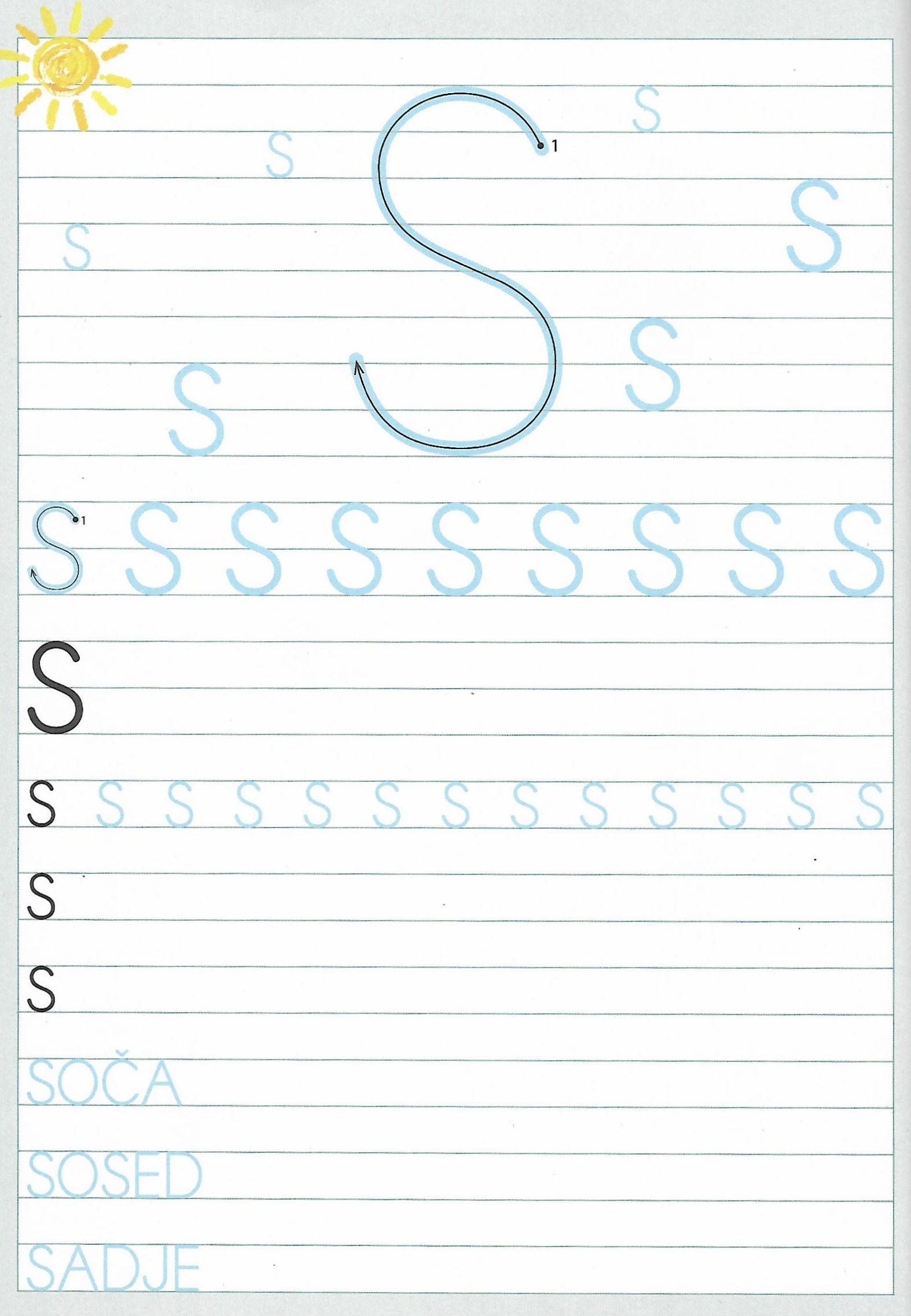 Spodnje besede in povedi starši napišete otroku v zvezek in on/ona jih prepiše v prazno spodnjo vrstico.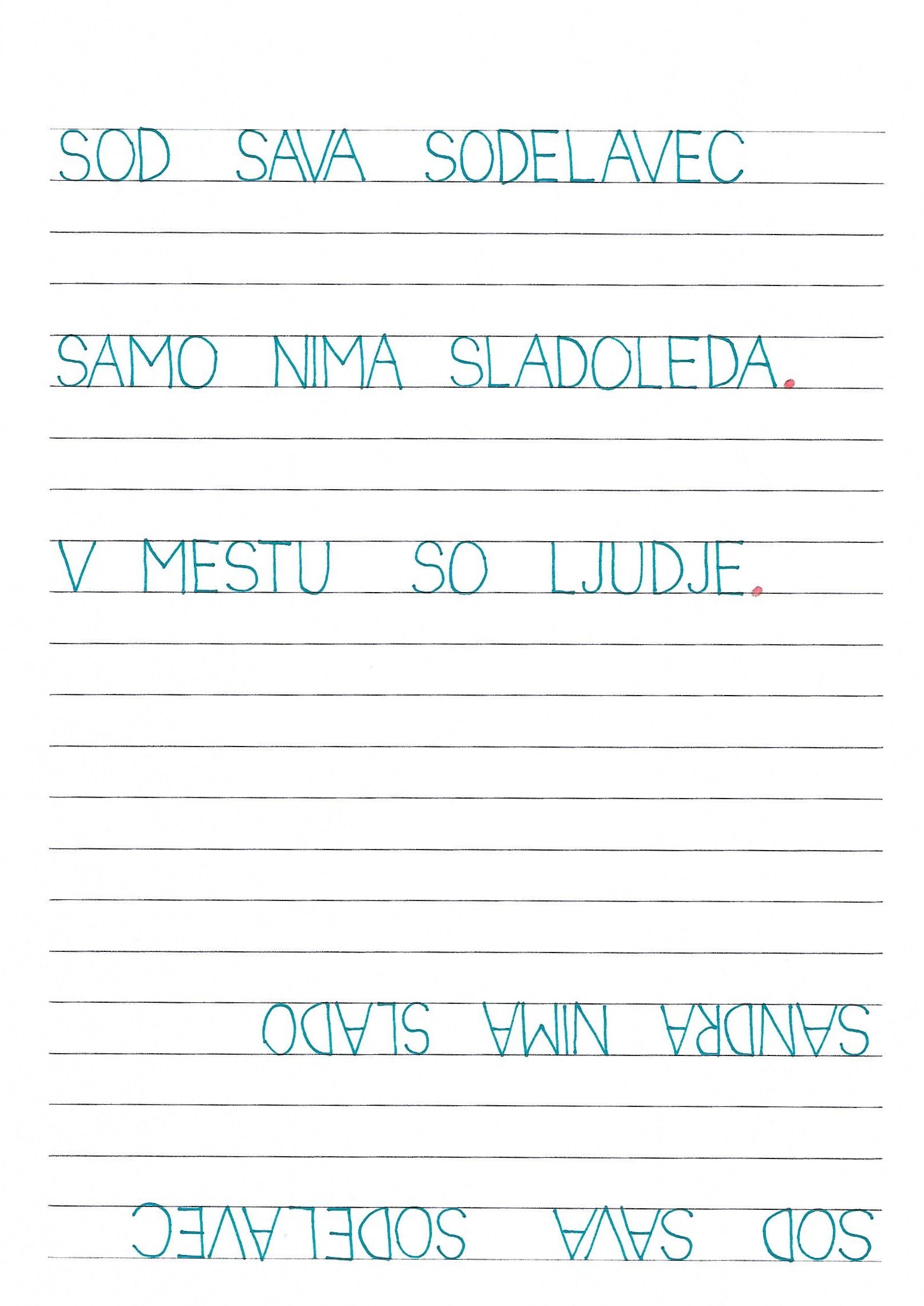 POD TA ZAPIS NALEPI BRALNI LIST S.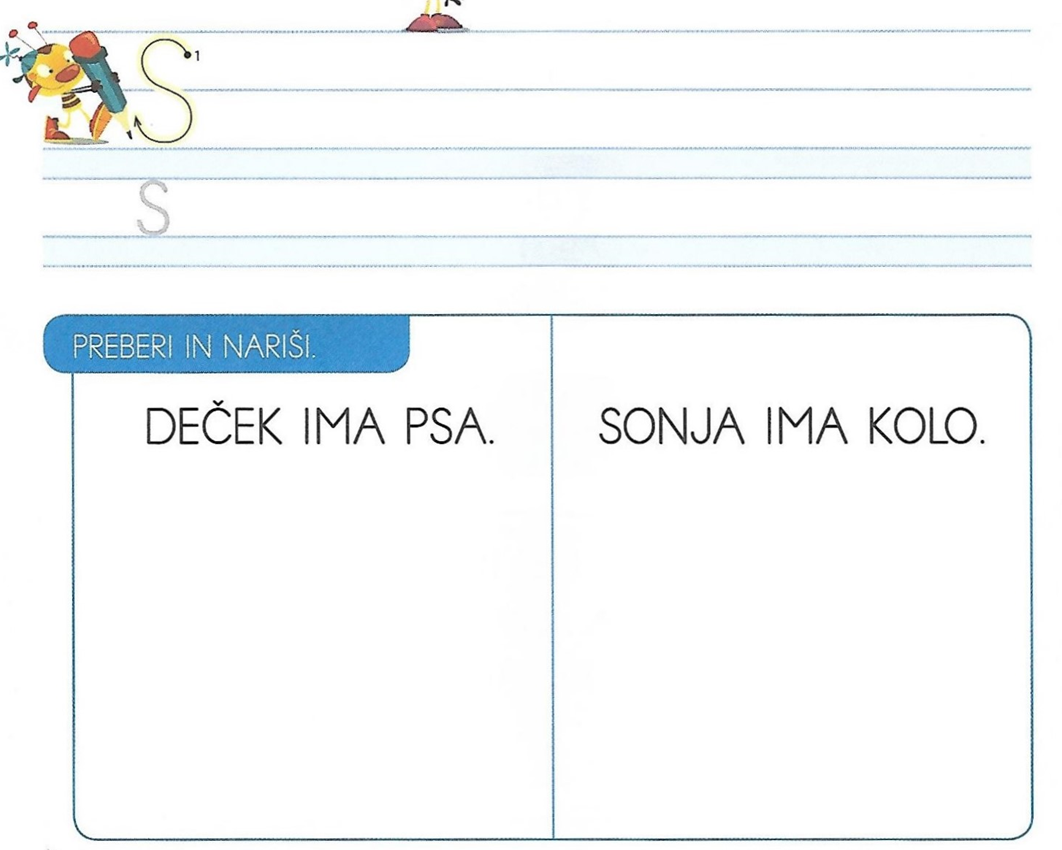 Otrok naj razmisli, kako sam skrbi za svoje zdravje in to naslika.KAKO JAZ SKRBIM ZA SVOJE ZDRAVJE?Zapis v zvezku ABC - petek, 3.4.2020Zapis v zvezku ABC - petek, 3.4.2020Reševanje nalog v belem DZ str. 44 - petek, 3.4.2020Delo v brezčrtnem zvezku - petek, 3.4.2020